Hilfe A zur Planung von Experiment 1Ihr sollt mit diesem Experiment die Dichte der Flüssigkeit bestimmen. Dazu müsst ihr rauskriegen, welche Masse ein bestimmtes Volumen der Flüssigkeit hat.??? Von welchem Volumen (in Milliliter) kann man hier ausgehen und wie kriegt man die zugehörige Masse raus? Hilfe B zur Planung von Experiment 1Mit dem Messkolben kann man  sehr genau ein Volumen von 100 ml abfüllen. Weil aber kein zusätzliches Becherglas zur Verfügung steht, muss die Masse der Flüssigkeit ohne Umfüllen bestimmt werden. Sinnvoll ist es, dazu erst mal den leeren Messkolben auf die Waage zu stellen.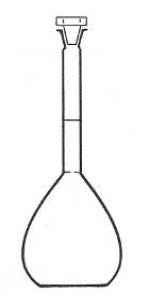 ??? Wie geht es jetzt weiter?Hilfe C zur Planung von Experiment 1Jetzt kann man den Kolben bis zum 100ml-Strich mit der Flüssigkeit befüllen und dann erneut auf die Waage stellen.??? Durch den Trick mit der „Leermasse“ kann man jetzt die Masse von 100ml der unbekannten Flüssigkeit berechnen! Wie geht das?LernJob: Eine unbekannte Flüssigkeit, Experiment 1Durchführung ohne zusätzliches Becherglas 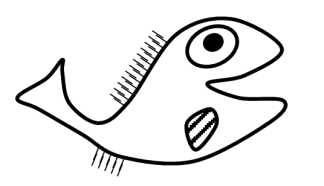 Hilfe ALernJob: Eine unbekannte Flüssigkeit, Experiment 1Durchführung ohne zusätzliches Becherglas Hilfe BLernJob: Eine unbekannte Flüssigkeit, Experiment 1Durchführung ohne zusätzliches Becherglas Hilfe CHilfe D zur Planung von Experiment 1Zieht man die Masse des leeren Messkolbens von der Masse des vollen Messkolbens ab, so erhält man die Masse der Flüssigkeit, die in dem Messkolben ist. voller Messkolben:          326,3 gleerer Messkolben:       148,7 g                                           177,6 g??? Jetzt kennt man die Masse von 100ml der unbekannten Flüssigkeit und kann die Dichte der unbekannten Flüssigkeit berechnen. Wie geht das?Hilfe E  zur Planung von Experiment 1Zur Berechnung der Dichte muss die Masse durch die 100ml geteilt werden. Das geht leicht, denn durch 100 teilen bedeutet ja nur, das Komma um zwei Stellen nach links zu verschieben.  Achte auch darauf, dass 1ml = 1cm³.177,6 g / 100 ml  =  1,776  g/cm³Wenn Du die vier Arbeitsschritte aufgeschrieben hast und Dein Lehrer / Deine Lehrerin einverstanden ist, kannst Du das Experiment wie geplant durchführen. Schreibe zu jedem der vier Arbeitsschritte ein Ergebnis auf! LernJob: Eine unbekannte Flüssigkeit, Experiment 1Durchführung ohne zusätzliches Becherglas Hilfe DLernJob: Eine unbekannte Flüssigkeit, Experiment 1Durchführung ohne zusätzliches Becherglas Hilfe EHilfe A zur Planung von Experiment 1Ihr sollt mit diesem Experiment die Dichte der Flüssigkeit bestimmen. Dazu müsst ihr rauskriegen, welche Masse ein bestimmtes Volumen der Flüssigkeit hat.??? Von welchem Volumen (in Milliliter) kann man hier ausgehen und wie kriegt man die zugehörige Masse raus? Hilfe A zur Planung von Experiment 1Mit dem Messkolben kann man  sehr genau ein Volumen von 100 ml abfüllen. Die zugehörige Masse kann man leicht bestimmen, indem man die Flüssigkeit auf der Waage komplett in das Becherglas umfüllt. Natürlich muss man vorher mit der TARA-Taste die Waage auf „Null“ gesetzt haben!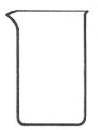 ??? Jetzt kennt man die Masse von 100ml der unbekannten Flüssigkeit und kann die Dichte der unbekannten Flüssigkeit berechnen. Wie geht das?Hilfe C  zur Planung von Experiment 1Zur Berechnung der Dichte muss die Masse durch die 100ml geteilt werden. Das geht leicht, denn durch 100 teilen bedeutet ja nur, das Komma um zwei Stellen nach links zu verschieben. Achte auch darauf, dass 1ml = 1cm³.177,6 g / 100 ml  =  1,776  g/cm³Wenn Du die vier Arbeitsschritte aufgeschrieben hast und Dein Lehrer / Deine Lehrerin einverstanden ist, kannst Du das Experiment wie geplant durchführen. Schreibe zu den Arbeitsschritten 3) und 4) ein Ergebnis auf! LernJob: Eine unbekannte Flüssigkeit, Experiment 1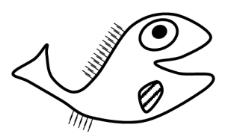 Durchführung mit einem zusätzlichen Becherglas Hilfe ALernJob: Eine unbekannte Flüssigkeit, Experiment 1Durchführung mit einem zusätzlichen Becherglas Hilfe BLernJob: Eine unbekannte Flüssigkeit, Experiment 1 Durchführung mit einem zusätzlichen Becherglas Hilfe CBildquellenSchnittzeichnungen von LaborgerätenMit freundlicher Genehmigung des Bildungshauses Schulbuchverlage Westermann Schroedel Diesterweg Schöningh Winklers GmbH, Georg-Westermann-Allee 66, 38104 BraunschweigAnfrage ID: 3150076|IQ|369750474 vom 24.04.2015 Genehmigung schriftlich erteilt am 03.06.2015. bzw. am 06.01.2016